Име и презиме:___________________________________________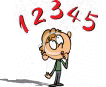 ПИСМЕНО ОДУЗИМАЊЕ И САБИРАЊЕ1. Одузми  бројеве:     583                873                735               642     - 265             - 428             -  227            - 1672.  Маја  чита књигу. Књига има 524 странице, а Маја је прочитала 232 странице.  Колико страница Маја још мора прочитати?3. Умањеник је број 780, а умањилац 437. Колика је разлика?4. Збир бројева 296 и 575, умањи за 639.5. Број 962 умањи за збир бројева 426 и 198.РачунОдговор РачунОдговорРачунОдговор РачунОдговор